Addendum # 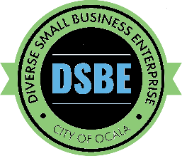 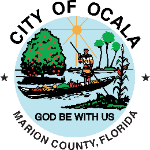 Date:	To: 	All bidders From:	, BuyerSolicitation Number:	Solicitation Title:SOLICITATION ADDITIONS, CLARIFICATIONS AND CORRECTIONSNOTE: ALL Installations or replacements must include new products or materials.ITEM 1-EXTERIOR REPAIRSRemove concrete driveway at the front porch approximately 11’8’’x11’4’’ or to first control joint. When reinstalling concrete, the driveway shall be sloped up to the top of front porch.ITEM 5-HALL BATH-ADD/REPLACEReplace the exhaust fan with exhaust through-out the roof.The bathroom must have a roll-in shower.ITEM 6-MASTER BATHThe Master Bath exhaust fan will connect to the exhaust fan through-out the roof.